Name: Sejal 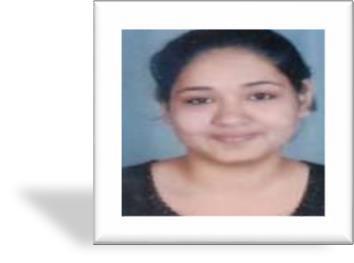 Email: sejal.381782@2freemail.com Visa Status: Visit VisaVisa Expiry: 30th Sep 2018ObjectivesGoal oriented and highly analytical professional in Finance & Accounting with +3 years of experience in the industry looking for an opportunity in an organization where I can utilize my expertise and improve our experience within the organization.Professional SkillsGood theoretical knowledge of lawsExcellent knowledge of accounting and auditing lawsVery well versed with MS-ExcelCan work efficiently in Tally (All versions)Good at quick arithmetic calculationGood command over accountingWORK EXPERIENCEResponsibilities:Income TaxPreparation of Computation of Income and Income Tax Returns for Various kinds of assessesPreparation of submissions against notices received from the income-tax authorities during the assessment and appeal proceedingsProficient in preparation of various Summaries such as sales, purchase working capital, etc.Projecting tax liability and calculation of advance tax payableTax audits for Private Companies, individuals and firmsTDS complianceStatutory AuditStatutory audit of Private Limited companies engaged in trading and manufacturing businessesVat Audit1Computer SkillsCompleted 100 hours of compulsory computer training specified by ICAITaxation and TDS Software Known: WinmanOperating System: Microsoft Windows 7, XP, 10Utilities: Ms Office, Accounting Package – Tally 4.5, 7, 9, ERPInterpersonal SkillsGood oral communication skillsCan work for a long periodManage the stressed conditionProblem solverMultitasking abilityAcademic Qualification2OrganizationDesignationDurationND Patel & CompanyArticle AssistanceAug’14–to Aug’2017EXAMBOARD/UNIVERSITYPASSING YEARC.A.Institute of Chartered Accountant of IndiaPursuingB.ComUniversity of Mumbai2014H.S.CMaharashtra board2011S.S.C.Maharashtra board2009Personal DetailsDate of Birth:21.11.1993Gender:FemaleMarital Status:SingleNationality:IndianLanguages:English, Hindi and Gujrati